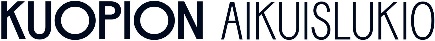 Koljonniemenkatu 48-50, 70100 KuopioPuh. 044 718 1751kuopionaikuislukio@kuopio.fiAINEOPISKELIJAN PERIODIMAKSUAineopiskelijan periodimaksu (25 €/periodi)maksetaan Kuopion kaupungin tilille:Kuopion kaupunkiIBAN: FI25 8000 1400 7700 39BIC: DABAFIHHViestikenttään kirjoitetaan tiliöintinumero ja kyseinen periodi: 3351 5405 900 9888 – 5301/periodi 1Esitä tosite maksusta opettajalle opintojakson/kurssin aikana. Opettaja tarkastaa maksusuorituksen.
Huom! Aikaisempaa  aineopiskelumaksuohjetta ei saa enää käyttää.